Система менеджмента качества обученияФормаСМКО МИРЭА 7.5.4/04.Ф.01-18СОГЛАСИЕна обработку персональных данных претендента на должность научного работника РТУ МИРЭА№ ______/___                                                    «____» _______________ 20___ г.Работник: ______________________________________________________________,(Ф.И.О.)__________________________________________________________________,(наименование структурного подразделения)в дальнейшем - Субъект, разрешает федеральному государственному бюджетному образовательному учреждению высшего образования «МИРЭА – Российский технологический университет», юридический адрес: 119454, г. Москва, проспект Вернадского, 78 (далее - Университет), обработку персональных данных, указанных в пункте 3, на нижеследующих условиях: 1. Субъект дает согласие на обработку Университетом своих персональных данных, то есть совершение, в том числе, следующих действий: сбор, систематизацию, накопление, хранение, уточнение (обновление, изменение), использование, распространение (в том числе, передачу), обезличивание, блокирование, уничтожение персональных данных (общее описание вышеуказанных способов обработки данных приведено в Федеральном законе № 152 от 27.07.2006 г.), а также право на передачу такой информации третьим лицам, если это необходимо для поддержания функционирования информационных систем обеспечения и мониторинга учебного процесса, научной, организационной и финансово-экономической деятельности Университета, и в случаях, установленных нормативными документами вышестоящих органов и законодательством. 2. Университет обязуется использовать данные Субъекта для функционирования информационных систем обеспечения и мониторинга учебного процесса, научной, организационной и финансово-экономической деятельности Университета в соответствии с действующим законодательством Российской Федерации. Университет может раскрыть правоохранительным органам любую информацию по официальному запросу в случаях, установленных законодательством.3. Перечень персональных данных, передаваемых Университету на обработку:- фамилия, имя и отчество;- гражданство; - дата и место рождения;- пол;- биографические сведения; - сведения об образовании;- сведения о наличии ученых степеней и званий; - сведения о трудовой деятельности, стаж; - данные о работе в Университете; - адрес регистрации; - адрес проживания; - контактная информация; - паспортные данные; - цифровая и бумажная фотографии; - сведения о воинском учете; - семейное положение, состав семьи, возраст членов семьи; - сведения о начисленных выплатах и информация для работы с финансовыми организациями и фондами;- ИНН;- номер свидетельства государственного пенсионного страхования;- знание иностранных языков;- сведения о правительственных наградах, поощрениях, почетных званиях. 4. Субъект дает согласие на включение в общедоступные источники персональных данных в рамках функционирования информационных систем обеспечения и мониторинга учебного процесса, научной, организационной и финансово-экономической деятельности Университета следующих персональных данных:- фамилия, имя и отчество; - дата и место рождения;- пол; - место рождения; - сведения об образовании;- сведения о наличии ученых степеней и званий; - сведения о правительственных наградах, поощрениях, почетных званиях; - данные о работе в Университете; - цифровая фотография; - контактная информация. 5. Субъект по письменному запросу имеет право на получение информации, касающейся обработки его персональных данных. 6. Обработка персональных данных, не включенных в общедоступные источники, прекращается по истечении трёх лет с даты увольнения, и данные удаляются (уничтожаются) из информационных систем Университета после указанного срока (кроме сведений, хранение которых обусловлено требованиями законодательства РФ).7. При поступлении в Университет письменного заявления Субъекта о прекращении действия настоящего Согласия (в случае увольнения) персональные данные деперсонализируются в 15-дневый срок (кроме сведений, хранение которых обусловлено требованиями законодательства РФ). 8. Настоящее согласие действует в течение срока хранения личного дела Субъекта. Субъект: Ф.И.О. ____________________________________________________________________Адрес: ____________________________________________________________________ Паспортные данные: __________________________________________________________________________________________________________________________________ _________________(подпись)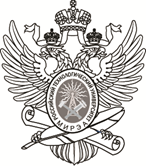 МИНОБРНАУКИ РОССИИМИНОБРНАУКИ РОССИИМИНОБРНАУКИ РОССИИФедеральное государственное бюджетное образовательное учреждение  высшего образования«МИРЭА – Российский технологический университет»РТУ МИРЭА__________________________________________________________Федеральное государственное бюджетное образовательное учреждение  высшего образования«МИРЭА – Российский технологический университет»РТУ МИРЭА__________________________________________________________Федеральное государственное бюджетное образовательное учреждение  высшего образования«МИРЭА – Российский технологический университет»РТУ МИРЭА__________________________________________________________